от 23.12.2016 № 223-ПКг. ЕкатеринбургО внесении изменений в некоторые постановления Региональной энергетической комиссии Свердловской областиВ соответствии с Федеральным законом от 26 марта 2003 года № 35-ФЗ 
«Об электроэнергетике», постановлениями Правительства Российской Федерации от 29.12.2011 № 1178 «О ценообразовании в области регулируемых цен (тарифов) 
в электроэнергетике» и от 28.02.2015 № 184 «Об отнесении владельцев объектов электросетевого хозяйства к территориальным сетевым организациям», приказом Федеральной службы по тарифам от 28.03.2013 № 313-э «Об утверждении Регламента установления цен (тарифов) и (или) их предельных уровней, предусматривающего порядок регистрации, принятия к рассмотрению и выдачи отказов в рассмотрении заявлений об установлении цен (тарифов) 
и (или) их предельных уровней и формы принятия решения органом исполнительной власти субъекта Российской Федерации в области государственного регулирования тарифов» и Указом Губернатора Свердловской области от 13.11.2010 № 1067-УГ «Об утверждении Положения о Региональной энергетической комиссии Свердловской области» («Областная газета», 2010, 
19 ноября, № 412-413) с изменениями, внесенными указами Губернатора Свердловской области от 20.01.2011 № 31-УГ («Областная газета», 2011, 
26 января, № 18), от 15.09.2011 № 819-УГ («Областная газета», 2011, 23 сентября, № 349), от 06.09.2012 № 669-УГ («Областная газета», 2012, 08 сентября, 
№ 357-358), от 22.07.2013 № 388-УГ («Областная газета», 2013, 26 июля, 
№ 349-350), от 17.02.2014 № 85-УГ («Областная газета», 2014, 21 февраля, № 32), от 24.11.2014 № 562-УГ («Областная газета», 2014, 26 ноября, № 218), 
от 12.05.2015 № 206-УГ («Областная газета», 2015, 16 мая, № 84), от 10.02.2016 
№ 50-УГ («Областная газета», 2016, 17 февраля, № 28) и от 06.12.2016 № 740-УГ («Областная газета», 2016, 13 декабря, № 232) и в целях приведения ранее принятых решений об установлении тарифов в соответствие с законодательством Российской Федерации об электроэнергетике Региональная энергетическая комиссия Свердловской области.ПОСТАНОВЛЯЕТ:1. Внести в постановление Региональной энергетической комиссии Свердловской области от 23.12.2010 № 171-ПК «Об утверждении долгосрочных тарифов на услуги по передаче электрической  энергии, оказываемые открытым акционерным обществом «Межрегиональная распределительная сетевая компания Урала», рассчитанных методом доходности инвестированного капитала» («Областная газета», 2010, 31 декабря, № 480-483) с изменениями, внесенными постановлениями Региональной энергетической комиссии Свердловской области от 27.04.2011 № 59-ПК («Областная газета», 2011, 6 мая, 
№ 149-150), от 23.12.2011 № 212-ПК («Областная газета», 2011, 30 декабря, 
№ 498-502), от 30.05.2012 № 71-ПК («Областная газета», 2012, 27 июня, № 245), от 18.12.2012 № 214-ПК («Областная газета», 2012, 28 декабря, № 590-593/СВ-1), от 24.12.2012 № 245-ПК («Областная газета», 2013, 31 января, № 42-45), 
от 18.12.2013 № 147-ПК («Официальный интернет-портал правовой информации Свердловской области» (www.pravo.gov66.ru), 2013, 25 декабря, № 394), 
от 26.11.2014 № 189-ПК («Официальный интернет-портал правовой информации Свердловской области» (www.pravo.gov66.ru), 2014, 03 декабря, № 3130), 
от 24.12.2014 № 257-ПК («Официальный интернет-портал правовой информации Свердловской области» (www.pravo.gov66.ru), 2014, 30 декабря, № 3503) 
и от 23.12.2015 № 281-ПК («Официальный интернет-портал правовой информации Свердловской области» (www.pravo.gov66.ru), 2015, 30 декабря, 
№ 6976), следующие изменения:1) долгосрочные тарифы на услуги по передаче электрической энергии, оказываемые открытым акционерным обществом «Межрегиональная распределительная сетевая компания Урала» (город Екатеринбург), рассчитанные методом доходности инвестированного капитала (RAB), изложить в новой редакции (прилагаются);2) приложение № 1 «Необходимая валовая выручка открытого акционерного общества «Межрегиональная распределительная сетевая компания Урала» (город Екатеринбург) на долгосрочный период регулирования, рассчитанная методом доходности инвестированного капитала (без учета оплаты потерь)» изложить в новой редакции (прилагается).2. Внести в постановление Региональной энергетической комиссии Свердловской области от 24.12.2014 № 256-ПК «Об установлении индивидуальных тарифов на услуги по передаче электрической энергии 
для взаиморасчетов между сетевыми организациями, расположенными 
на территории Свердловской области» («Официальный интернет-портал правовой информации Свердловской области» (www.pravo.gov66.ru), 2014, 30 декабря, 
№ 3502), с изменениями, внесенными постановлениями Региональной энергетической комиссии Свердловской области от 26.12.2014 № 275-ПК («Официальный интернет-портал правовой информации Свердловской области» (www.pravo.gov66.ru), 2015, 30 января, № 3715), от 24.06.2015 № 77-ПК («Официальный интернет-портал правовой информации Свердловской области» (www.pravo.gov66.ru), 2015, 30 июня, № 5037), от 23.12.2015 № 281-ПК («Официальный интернет-портал правовой информации Свердловской области» (www.pravo.gov66.ru), 2015, 30 декабря, № 6976), от 23.12.2015 № 286-ПК («Официальный интернет-портал правовой информации Свердловской области» (www.pravo.gov66.ru), 2016, 29 января, № 7138) и от 23.12.2015 № 287-ПК («Официальный интернет-портал правовой информации Свердловской области» (www.pravo.gov66.ru), 2016, 27 апреля, № 7922), следующие изменения:1) раздел 1 Индивидуальных тарифов на услуги по передаче электрической энергии для взаиморасчетов между сетевыми организациями, расположенными 
на территории Свердловской области, изложить в новой редакции (прилагается);2) приложение № 1 к постановлению изложить в новой редакции (прилагается);3) приложение № 2 к постановлению изложить в новой редакции (прилагается).3. Внести в постановление Региональной энергетической комиссии Свердловской области от 24.12.2014 № 261-ПК «Об установлении индивидуальных тарифов на услуги по передаче электрической энергии 
для взаиморасчетов между сетевыми организациями, расположенными 
на территории Свердловской области» («Официальный интернет-портал правовой информации Свердловской области» (www.pravo.gov66.ru), 2014, 30 декабря, 
№ 3507), с изменениями, внесенными постановлениями Региональной энергетической комиссии Свердловской области от 26.12.2014 № 275-ПК («Официальный интернет-портал правовой информации Свердловской области» (www.pravo.gov66.ru), 2015, 30 января, № 3715), от 18.03.2015 № 29-ПК («Официальный интернет-портал правовой информации Свердловской области» (www.pravo.gov66.ru), 2015, 24 марта, № 4207), от 24.06.2015 № 77-ПК, 
от 23.12.2015 № 281-ПК, от 23.12.2015 № 286-ПК, следующие изменения:1) раздел 1 Индивидуальных тарифов на услуги по передаче электрической энергии для взаиморасчетов между сетевыми организациями, расположенными 
на территории Свердловской области, изложить в новой редакции (прилагается);2) приложение № 1 к постановлению изложить в новой редакции (прилагается);3) приложение № 2 к постановлению изложить в новой редакции (прилагается).4. Внести в постановление Региональной энергетической комиссии Свердловской области от 23.12.2015 № 282-ПК «Об установлении индивидуальных тарифов на услуги по передаче электрической энергии 
для взаиморасчетов между сетевыми организациями, расположенными 
на территории Свердловской области, на 2016-2018 годы» («Официальный интернет-портал правовой информации Свердловской области» (www.pravo.gov66.ru), 2015, 30 декабря, № 6977) с изменениями, внесенными постановлением Региональной энергетической комиссии Свердловской области от 23.12.2015 № 287-ПК, следующие изменения:1) раздел 1 Индивидуальных тарифов на услуги по передаче электрической энергии для взаиморасчетов между сетевыми организациями, расположенными 
на территории Свердловской области, на 2016-2018 годы изложить в новой редакции (прилагается);2) приложение № 1 к постановлению изложить в новой редакции (прилагается).5. Внести в постановление Региональной энергетической комиссии Свердловской области от 23.12.2015 № 283-ПК «Об установлении индивидуальных тарифов на услуги по передаче электрической энергии 
для взаиморасчетов между сетевыми организациями, расположенными 
на территории Свердловской области, на 2016-2020 годы» («Официальный интернет-портал правовой информации Свердловской области» (www.pravo.gov66.ru), 2015, 30 декабря, № 6978) с изменениями, внесенными постановлением Региональной энергетической комиссии Свердловской области от 23.12.2015 № 287-ПК, следующие изменения:1) раздел 1 Индивидуальных тарифов на услуги по передаче электрической энергии для взаиморасчетов между сетевыми организациями, расположенными                на территории Свердловской области, на 2016-2020 годы изложить в новой редакции (прилагается);2) приложение № 1 к постановлению изложить в новой редакции (прилагается).6. Контроль за исполнением настоящего постановления возложить                               на заместителя председателя Региональной энергетической комиссии  Свердловской области М.Б. Соболя.7. Настоящее Постановление вступает в силу с 01 января 2017 года.Председатель Региональной энергетическойкомиссии Свердловской области                                                            В.В. ГришановПриложение № 3
к постановлению РЭК Свердловской областиот 23.12.2016 № 223-ПК«Раздел 1. Индивидуальные тарифы на услуги по передаче электрической энергии для взаиморасчетов между сетевыми организациями, расположенными на территории Свердловской области ПОСТАНОВЛЕНИЕ№ п/пНаименование сетевых организаций, период действия тарифов1 полугодие1 полугодие1 полугодие2 полугодие2 полугодие2 полугодие№ п/пНаименование сетевых организаций, период действия тарифовДвухставочный тарифДвухставочный тарифОдноста-вочный тарифДвухставочный тарифДвухставочный тарифОдностав-очный тариф№ п/пНаименование сетевых организаций, период действия тарифовставка за содержание электричес-ких сетейставка на оплату технологического расхода (потерь)Односта-вочный тарифставка за содержание электричес-ких сетейставка на оплату  технологического расхода (потерь)Одностав-очный тариф№ п/пНаименование сетевых организаций, период действия тарифовруб./МВт· мес.руб./МВт·чруб./кВт·чруб./МВт· мес.руб./МВт·чруб./кВт·ч12345678Открытое акционерное общество  «МРСК Урала» (город Екатеринбург) – Акционерное общество «Малышевское рудоуправление» (поселок Малышева)Открытое акционерное общество  «МРСК Урала» (город Екатеринбург) – Акционерное общество «Малышевское рудоуправление» (поселок Малышева)Открытое акционерное общество  «МРСК Урала» (город Екатеринбург) – Акционерное общество «Малышевское рудоуправление» (поселок Малышева)Открытое акционерное общество  «МРСК Урала» (город Екатеринбург) – Акционерное общество «Малышевское рудоуправление» (поселок Малышева)Открытое акционерное общество  «МРСК Урала» (город Екатеринбург) – Акционерное общество «Малышевское рудоуправление» (поселок Малышева)Открытое акционерное общество  «МРСК Урала» (город Екатеринбург) – Акционерное общество «Малышевское рудоуправление» (поселок Малышева)Открытое акционерное общество  «МРСК Урала» (город Екатеринбург) – Акционерное общество «Малышевское рудоуправление» (поселок Малышева)2015 год53 989330,13153 989330,1312016 год57 335360,13857 335360,1382017 год58 177340,13658 177340,1362018 год56 382430,14556 382430,1452019 год57 040470,14957 040470,149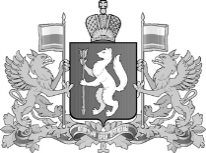 